Essex Stragglers' New Year NoveltyLinear controls must be punched in the correct order otherwise MP. There are 5 additional hidden controls which can be punched in any order. The location of these controls is shown on a strip of map. One control per strip. These are attached to the controls noted on the control descriptions by lightning bolts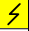 The winner will be the person that accumulates the most points in the quickest time and completes the linear loop in the correct order. In the event of a tie then the quickest overall time wins.The Santa ClauseSanta will be running around the woods on the paths. If you come across Mr. or Mrs. Claus, be sure to punch the control attached to him/her as this will give you extra points. However, each Santa will only let you punch him/her once. The points will be doubled for the control punched immediately after punching Santa so use them wisely.Points1 point for each control punched on the linear loop5 points for each of the hidden Bonus Controls10 Points for punching Santa and DOUBLE points for the next control punched immediately after punching Santa.